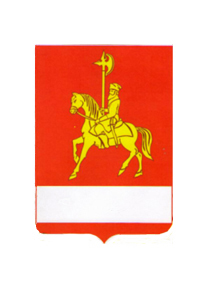 АДМИНИСТРАЦИЯ КАРАТУЗСКОГО РАЙОНАПОСТАНОВЛЕНИЕ12.05.2020                                     с.Каратузское                                       №396-пО внесении изменений в постановление администрации района от 10.04.2020 № 312-п «О дополнительных мерах, направленных на предупреждение распространения коронавирусной инфекции, вызванной 2019-nCoV, на территории Каратузского района»	В соответствии с Указом Губернатора Красноярского края от 07.05.2020 года № 114-уг «О внесении изменений в указ Губернатора Красноярского края от 27.03.2020 № 71-уг «О дополнительных мерах, направленных на предупреждение распространения коронавирусной инфекции, вызванной 2019-nCoV, на территории Красноярского края», руководствуясь ст.ст.22,25 Устава муниципального образования «Каратузский район» Красноярского края, ПОСТАНОВЛЯЮ:	1.Внести в постановление администрации района от 10.04.2020 № 312-п «О дополнительных мерах, направленных на предупреждение распространения коронавирусной инфекции, вызванной 2019-nCoV, на территории Каратузского района» следующие изменения:	Дополнить пунктом 1.1. следующего содержания:	«1.1. Гражданам,  прибывающим на территорию Каратузского района, обеспечить режим "самоизоляции": с Чаяндинского нефтегазоконденсатного месторождения Ленского района Республики Саха (Якутия) - в условиях обсерватора (п.Тесь, Минусинского района);с иных территорий Республики Саха (Якутия) - по месту своего жительства (пребывания, фактического проживания) при наличии возможности или в условиях обсерватора при отсутствии таковой.».п.2 изложить в следующей редакции:«2. Обязать лиц указанных в п.1 и п.1.1. настоящего постановления, немедленно сообщать в министерство здравоохранения Красноярского края по телефону 8-800100-56-53 следующую информацию: фамилия, имя, отчество (последнее при наличии), адрес места жительства (места пребывания), номер контактного телефона, наименование населенного пункта, из которого прибыли, дату прибытия. В случае появления любого ухудшения состояния здоровья незамедлительно обращаться за медицинской помощью.».	2. Опубликовать настоящее постановление на «Официальном сайте администрации Каратузского района (www.karatuzraion.ru).3. Контроль за исполнением настоящего постановления оставляю за собой.4.Настоящее постановление вступает в силу в день, следующий за днем его официального опубликования в периодическом печатном издании «Вести муниципального образования «Каратузский район»». Глава района                                                                              К.А.Тюнин